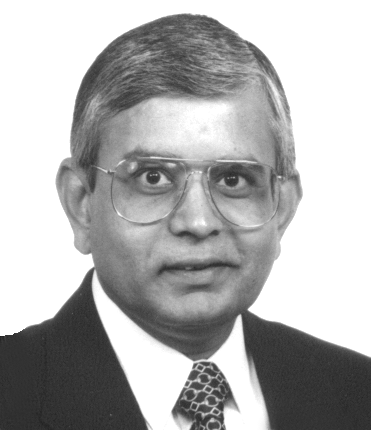 New Orleans headache & neurology clinic, a.p.m.c. d.c. mohnot, m.d., f.a.a.n., f.a.h.s.Brief BIOMedical Director and Board Certified Neurologist, with extra Certification in Headache Management.I have been providing professional Neurological care on the Westbank for the last 35+ years.  My special interest has been on Headache Management  However, I do treat Epilepsy, Alzheimers, Parkinsons, Neuropathy, Tingling, Numbness, Stroke, and other Neurological problems. CONTACT USPHONE:  (504) 391-7547FAX:        (504) 391-7549OFFICE ADDRESS 120 Meadowcrest StreetSuite 420Gretna, LA  70056Office Hour(s):Monday – Friday8:30 a.m. to 5:00 p.m.neurological services we offer:In addition to neurological consultations we also offer:EEGEMG/NCVLATEST HEADACHE TREATMENTOCCIPITAL NERVE BLOCKSBOTOXGAMMACORESECOND OPINIONINSURANCE(S) ACCEPTED:The clinic accepts most insurance companies with the following Exceptions:Peoples Health Medicaid OnlyBayou Health Plans or LA Connections (Thru Medicaid only)professional quality care we offer:Personalized Prompt Scheduling Comprehensive Care CoordinationSame Day Work In Appointments For Urgent CareFast Reports To Referring ProvidersCommpassionate and Caring Medical TeamWe are looking forward to working with you and your patients in providing the Best Quality Neurological Care in our out-patient clinic setting located at Meadowcrest Professional Building.